Управление образования администрацииТайшетского районаМуниципальное казенное общеобразовательное учреждениесредняя общеобразовательная школа №1им. Николая Островского Классный час  «Космос и мы» Методическая разработка для 5-го класса И.о. классного руководителя Коровина Е.В.г. Тайшет, 2014Классный час посвящен Дню Космонавтики.Форма проведения – Викторина Цель: Воспитать любовь и уважение, чувство гордости к Родине, актуализировать и закрепить знания детей по  истории освоения космоса в нашей стране в процессе игры, развить речь, память, внимание и умение размышлять. Оборудование: мультимедийный проектор, презентация, звездочки, картинка - пазл. Ход мероприятия Итак, у нас определилась команда-победитель. Поздравляем вас всех! Молодцы! И я хочу вручить вам вот такую грамоту «За знание истории освоения космоса»И хочется закончить нашу с вами встречу такими словами: Человек покорил даже звездные далиИ еще очень много спешит познавать.Этот праздник в апреле не зря так назвали —Космонавтики день будем ярко встречать!Пусть стремятся все взгляды к огромному небуИ танцуют планеты, забыв про покой.Да, конечно, никто из нас в космосе не был,Но так нужно войти в невесомость порой! ( Автор Ольга Теплякова)Список использованной литературыАлександров, А. А. Путь к звездам. Из истории советской космонавтики / Анатолий Александров. — М.: Вече, 2011. — 384 с.: ил.Делягин, М. Г. Русский космос: Победы и поражения / Михаил Делягин, Вячеслав Шеянов. — М.: Эксмо, 2011. — 272 с. — (Люди в космосе).Первушин, А. И. 108 минут, изменившие мир / Антон Первушин. — М.: Эксмо, 2011. — 528 с.: ил. — (Люди в космосе).http://pozdrav.a-angel.ru/prazdniki/pozdravleniya-s-dnem-aviacii-i-kosmonavtiki-2.htmlhttp://ped-kopilka.ru/stihi-dlja-detei/den-kosmonavtiki-stihi.html http://ru.wikipedia.org/wiki/Восток_(космический_корабль)http://www.tsiolkovsky.ru/index.php?option=com_content&task=view&id=91Слайд 1Слайд 2Здравствуйте, учащиеся 5 А класса. Сегодня мы с вами встретились не просто так. В этот день  (12.04) наша страна празднует очень важный день в истории. Мне хотелось бы начать наше мероприятие со слов известного ученого – Константина Эдуардовича Циолковского:  «Человечество не останется вечно на Земле, но в погоне за светом и пространством сначала робко проникнет за пределы атмосферы, а затем завоюет себе все околосолнечное пространство».Слайд 3 Слайд 4Слайд 5День запуска первого космического корабля «Восток», с человеком на борту, послужил темой для создания множества литературных произведений. Даша Васильева (читает стих): В космической ракетеС названием «Восток»Он первым на планетеПодняться к звездам смог.Поет об этом песниВесенняя капель:Навеки будут вместеГагарин и апрель. (Автор: В. Степанов)Хмыров Сергей (читает стих):Закончился космический полет,Корабль спустился в заданном районе,И вот уж целиной пилот идет,Чтоб снова землю взять в свои ладони...И в космосе он думал лишь о ней,Из-за нее летал в такие дали —И лишь о ней все двести долгих днейПисал в своем космическом журнале! (Автор: В. Орлов)Слайд 6Я же в свою очередь хочу предложить вам принять участие в викторине. Каждый ряд будет представлять собой команду. Вы можете придумать для нее название. За каждый правильный ответ команда получает звезду. В конце викторины мы определим победителей путем подсчета звезд. Также будет учитываться и количество верных ответов каждого члена команды. В викторине будет 4 этапа: 1. Ответить на вопрос да или нет.2. Правильно ответить на поставленный вопрос3. Выбрать правильный вариант из предложенных.4. Собрать первый космический корабль из деталей (побеждает та команда, которая соберет его быстрее).Организационный момент. На доске сразу ведется подсчет правильных ответов от команды. Учет личного первенства может вести учитель или приглашенное для проведения классного часа жюри. И… поехали!Слайд 71 этап: Ответить на вопросы ДА или НЕТПредположение о том, что Земля имеет форму шара, первым высказал древнегреческий ученый Пифагор? (Да.)Солнечную систему образуют девять планет? (Да.)Солнце - это звезда? (Да.)Только Земля имеет спутник? (Нет.)Звезды - это небесные тела, которые светят отраженным светом? (Нет.)Самая маленькая планета Солнечной системы - Меркурий? (Нет.)Слайд 8 2 этап: Вам нужно назвать правильный ответ на мой вопрос.Первый летчик-космонавт. Ответ: Юрий Гагарин.Первая женщина-космонавт. Ответ: Валентина Терешкова.«Дом отдыха» самолетов. Ответ: Ангар.Удар самолетом по самолету противника. Ответ: Таран.Самолет-стрекоза. Ответ: Вертолет.С него начинается дорога в космос. Ответ: Космодром.Кто такие: Белка и Стрелка. Ответ: собаки, полетевшие в космосДвижущееся небесное тело с головой и хвостом. Ответ: Комета.Как по-другому можно назвать солнце? Ответ: Светило.Отечественный космический корабль или сторона света. Ответ: Восток. Слайды 9-203 этап: Выберите правильный вариант ответа. Какая самая маленькая планета Солнечной системы?А) Марс;В) Земля;С) Плутон.К какому классу небесных тел относится Солнце?А) ПланетамB) Звездам
С) Кометам
D) Космическому мусоруКто из героев древних мифов впервые преодолел силу земного притяжения и полетел?
А) Икар
B) Геракл
С) Мальчик-с-пальчик
D) МинотаврЧто сказал Гагарин в первую секунду полета?
А) Поехали!
B) Полетели!
С) Наконец-то!
D) Хочу домой!Как фамилия космонавта, впервые осуществившего выход в открытый космос в 1965 году?
А) Армстронг
B) Гагарин
С) Леонов
D) ТитовКакое из этих созвездий не является зодиакальным?
А) Лев
B) Орион
С) Скорпион
D) Козерог.Как назывался летательный аппарат, который называли «нашим ответом американскому Шаттлу»?
А) Буран
B) Уран
С) Протон
D) Энергия.Сколько звезд в Солнечной системе?
А) Одна
B) Две
С) Три
D) Не сосчитать.Почему сначала в космос запускали зверей, а не сразу человека?
А) Чтобы лучше узнать действие космоса на живой организм
B) Никто не хотел туда лететь
С) Собак не жалко
D) Денег не былоКак звали первую женщину-космонавта?
А) Терешкова
B) Мариванна
С) Жанна Д'Арк
D) Ксения Собчак.Эта планета была открыта американским ученым Клайдом Томбо лишь в 1930 году; а несколько лет назад астрономы всего мира исключили ее из Солнечной системы?
А) Нептун
B) Сатурн
С) Меркурий
D) ПлутонЧто в переводе на русский означает слово «планета»?
А) Круглая
B) Блуждающая
С) Большая
D) КосмическаяСлайд 214 этап: Вам необходимо собрать первый космический корабль, на котором и было совершено путешествие Ю.А. Гагариным. Выигрывает та команда, которая соберет корабль первой. (время для сбора картинки не ограниченно) 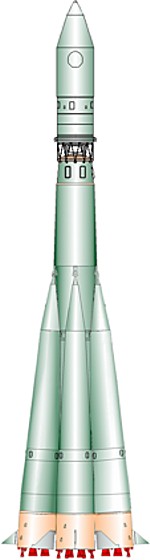 Слайд 22Ну, ребята, молодцы. Везде и всюду успеваете. Наверное, вы будущие космонавты. Но все же давайте подведем итоги, посмотрим и подсчитаем количество звездочек, полученных каждой из команд. 